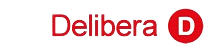 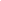 Karol Cariola Oliva, Diputada otorga Patrocinio o Adhesión, según corresponda, a la Iniciativa Juvenil de Ley *Reforma de ley del transporte público* . Presentada por los estudiantes del Liceo San Esteban, Región de Valparaíso, en el marco de la versión XII del Torneo Delibera organizado por la Biblioteca del Congreso Nacional.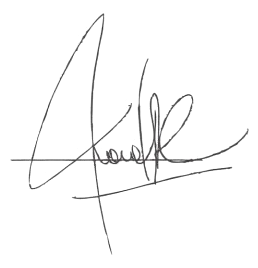 Karol Cariola Oliva